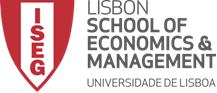 FOLHA DE RESPOSTAMestrado EM economia e GESTÃO ciência tecnologia e inovaçãoGESTÃO DA TECNOLOGIA E DA INOVAÇÃOENSAIO DE EXAME Tempo: 60 minutos                                                                      26 de Maio de 2020À duração da prova indicada acima acrescem 15 minutos destinados ao preenchimento do Nome do/a Aluno/a, primeira leitura da prova, selecção das Questões a responder, leitura da sua resposta, conversão do ficheiro Word em pdf e envio deste para o mail do Docente (vcs@iseg.ulisboa.pt). Deverão identificar o vosso ficheiro de resposta, referenciando-o da seguinte forma:Primeiro nome_Último nome_GTI_Exame_EN_Folha resposta(exemplo: Vitor_Simões_GTI_Exame_Ensaio_260520_Folha_resposta)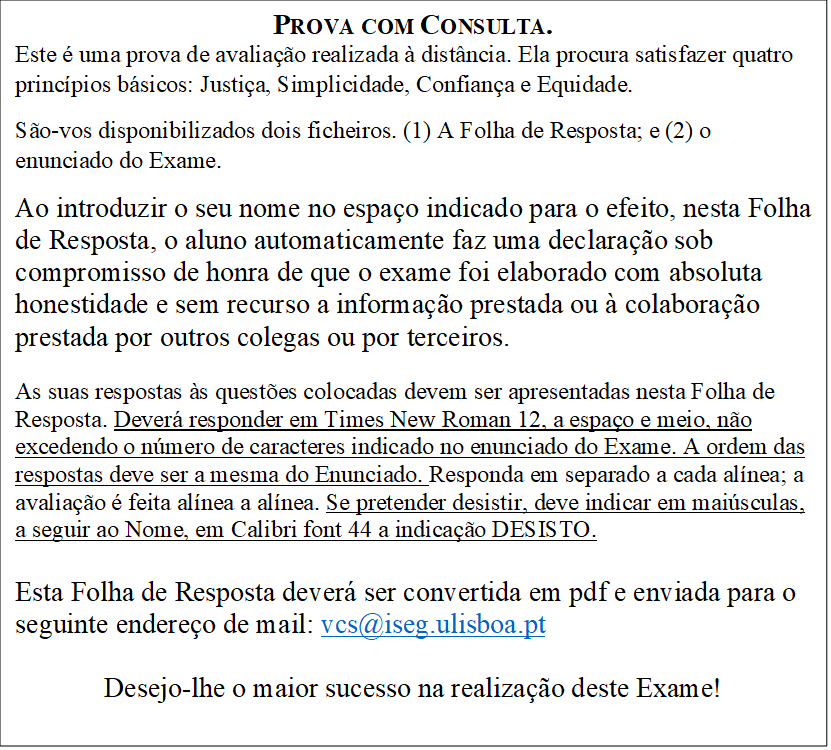 NOME COMPLETO: ………………………………………………………RESPOSTAS: